Математика негіздеріЖансая САРКУЛЖАЕВА,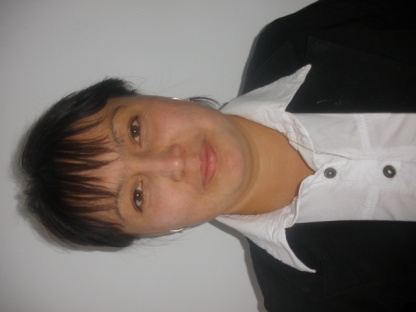 Жамбыл облысы,Талас ауданы,Амангелді атындағы орта   мектептің бастауыш сынып мұғалімі ПысықтауСабақ бойынша мұғалім мен оқушының іс-әрекеті:    5.05.2014жМатематика3-сыныпСабақ тақырыбы: Пысықтау  Пысықтау Жалпы мақсат:Математика сабағында оқушылардың белсенділігін, ойлау қабілетін арттыру, ауызша тез есептеу дағдыларын қалыптастыру.Математика сабағында оқушылардың белсенділігін, ойлау қабілетін арттыру, ауызша тез есептеу дағдыларын қалыптастыру.Сілтеме:Мұғалім  Әдістемелік  нұсқаулықта 194-бет3-сыныпқа арналған қазақ тілі оқулығыМұғалім  Әдістемелік  нұсқаулықта 194-бет3-сыныпқа арналған қазақ тілі оқулығыОқу нәтижесі:Оқып айту ұғымы енгізіледіОқып айту ұғымы енгізіледіНегізгі идеялар:өз ойларын түсінік айтуөз ойларын түсінік айтуСабақта қолданылатын материалдар: АКТ арқылы өрнектер, бағалау парағы    пайдалану, кері байланыс парағы. АКТ арқылы өрнектер, бағалау парағы    пайдалану, кері байланыс парағы.Оқыту әдістері: Оқытудың жаңа әдістер: сұрақ- жауап, диалог; АКТ, 
Сын тұрғысынан ойлау.: Ой шақыру, Бауырсақ ертегісі, Визуалды айғақтар,кім жылдам? Оқытудың жаңа әдістер: сұрақ- жауап, диалог; АКТ, 
Сын тұрғысынан ойлау.: Ой шақыру, Бауырсақ ертегісі, Визуалды айғақтар,кім жылдам?Оқытудың түрлеріжұптық, топтық, өзіндік жұмыстар арқылы  өткізу							жұптық, топтық, өзіндік жұмыстар арқылы  өткізу							Тапсырмалар:Тапсырма   бойынша жауап беру.Өзін-өзі  тексеру. т/бТапсырма   бойынша жауап беру.Өзін-өзі  тексеру. т/бІ. Оқушыларға психологиялық ахуал туғызу (5 мин) Мұғалімнің іс-әрекетіОқушының іс-әрекеті.Ой шақыру«Анам айтқан»шаттық шеңбер арқылы сыныпта психологиялық ахуалды қалыптастыру.  ұйымдастыру.Оқушыларды түрлі түсті қағаздар арқылы топтарға бөлу.«Алғырлар»«Тапқырлар»«Ойшылдар»Математика сөзінен бірнеше сөз шығару.Орнымыздан  тұрып  шеңбер құрып «Анам айтқан  » тренингі арқылы  қатысу,орындау.Оқушылар өздеріне тиесілі жерге отырады.Есептеуге жүйрік болсаң жасыңнанМатематикаға орын берсең басыңнан Барлық ғылым саған үйір боладыДосың солар табылатын қасыңнанМата,ата,мама,кем, матемІІ. Үй тапсырмасын тексету.Мұғалімнің іс-әрекетіДәптерлерін тексеріп шығу.Оқушының іс-әрекетіШалдың тапсырмасы№1 есепМұғалімнің түсіндірмесі.8*29=2328*30=240240-8=2327*19=133  5*39=1957*20=140   2*40=200140-7=133  200-195=56*49=2946*50=300300-6=294Аюдың тапсырмасы№2Оқушыларға бөліп беру.150*2+63=36350*20-450:5=910963:3+125=44690+410-7*30=290440*2+10*3=910560-120*3=200400:20+80*10=820600-12*10=480Қасқырдың тапсырмасы№3


 Мұғалімнің іс-әрекеті.Костюм тігу үшін 54м  жібек мата сатып алынды.Оның 30м қызыл,21м сары және бірнеше метрі көк түсті. Қанша м көк жібек мата сатып алынды?Оқушының іс-әрекеті54-(30+21)=3Қоянның тапсырмасы№4.Оқушыларға тапсырманы бөліп беру.900-783=117539+295=834701-568=133677+69=7461000-53=947234*3=70298*9=882996:2=498408:3=136140*4=560277*3=831520:5=104600:4=150732:6= 122840:4=210Түлкінің тапсырмасы№5СалыстырШал мен кемпірдің тапсырмасы №6Мұғалімнің  іс-әрекеті50-15:5*(50-15):524:4+1*2*(24:4+1)*24*2+12:4*(4*2+12):4Қажетіне қарай, арифметикалық амал таңбалары мен жақшаларды қой.Оқушының  іс-әрекеті50-15:5>(50-15):524:4+1*2<(24:4+1)*24*2+12:4>(4*2+12):4Түлкінің тапсырмасы№5СалыстырШал мен кемпірдің тапсырмасы №6Мұғалімнің  іс-әрекеті50-15:5*(50-15):524:4+1*2*(24:4+1)*24*2+12:4*(4*2+12):4Қажетіне қарай, арифметикалық амал таңбалары мен жақшаларды қой.5+3*4=178+2+7=1726+4-6=2412+3-4=1118-6*2=65*8+4=4430-3*7=918-7*2=42*9-10=8Кім жылдам?Периметрі бірдей 16см болатын шаршы мен тіктөртбұрыш сыз.Оқушылар жылдам сызып шығады..IV.Қорытындылау   Везуалды айғақтарМұғалімнің іс-әрекетіОқушының іс-әрекетіОқушыларға сандар таратылып беріледі  олардың дұрысын парақшаға жапсырады.5-тің,7-нің, 8-дің көбейту кестелері.Үйге тапсырма(2 мин)  Мұғалімнің іс-әрекетіОқушының іс- әрекеті№8 есептапсырманы білу, түртіп алуVI. Мадақтау   Мұғалімнің іс-әрекетіVII. РефлексияМұғалімнің іс-әрекетіОқушының іс-әрекетіСабақтан алған әсерлері мен ұсыныстары туралы сұрау.Сабақтан алған әсерлері мен ұсыныстарын  жазу.